TODD HENRY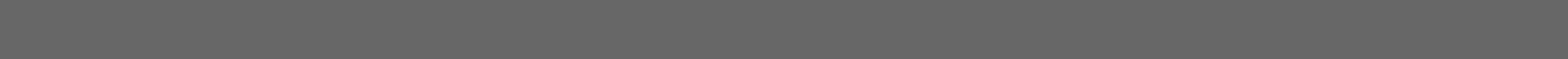 907-350-8023 | mail.toddhenry@gmail.comProfessional Profile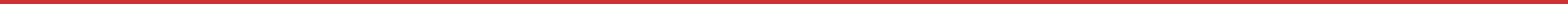 Todd Henry has a dual Bachelor of Science covering all facets of multimedia production. He currently produces high-quality health marketing materials and communications for Alaska Native Tribal Health Consortium (ANTHC) and plays a lead role in their branding efforts.  He has also worked as a freelance designer and video editor.  Professional ExperienceAlaska Native Tribal Health Consortium – Multimedia Production Artist (2010-present)With highly diverse clients and communications, responsibilities include designing clean marketing communications. Producing, directing and editing photo and video shoots. Developing the company's re-brand.Denali Daniels and Associates – Multimedia Designer (2012-present)Proposal and Publication layout and designVideo ProductionOther ProjectsProduce on Parade, Creative Director (2012-present)Freelance Video Editor, Nerland Agency (2009)Designer and Video Editor, Digital Media Productions (2009)	EducationOhio UniversityBachelor of Science, Visual Communication, Interactive Multimedia2009Ohio UniversityBachelor of Science, Telecommunications, Digital Media, Animation, Special Effects2009